SAFETY DATA SHEET1. PRODUCT AND COMPANY IDENTIFICATIONProduct Identifier Product Name:	Whip-CitrusProduct Number:	#127Recommended Use:	Cleaner/Emulsifier/DegreaserUses Advised Against:	For Industrial and Institutional Use OnlyDetails of the Supplier of the Safety Data SheetSupplier AddressMirandy Products, LLC1078 Grand AvenueSouth Hempstead, NY 11550(516) 489-6800.Emergency Telephone Number   24 Hour Emergency number : INFOTRAC: 800-535-5053 (North America)			        		352-323-3500 (International)2. HAZARDS IDENTIFICATIONGHS ClassificationSerious Eye Damage/Eye Irritation:	Category 2A Skin Sensitization:	Category 1GHS Label Elements Signal Word:	WarningSymbols:	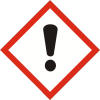 Hazard Statements:	Causes skin irritation.Causes serious eye irritationMay cause an allergic skin reactionPrecautionary Statements:Prevention:	Wash hands and any exposed skin thoroughly after handling.Wear eye / face protectionWear protective glovesAvoid breathing dust/fume/gas/mist/vapors/sprayContaminated work clothing should not be allowed out of the workplaceResponse:-Eyes	IF IN EYES: Rinse cautiously with water for several minutes. Remove contact lenses, if present and easy to do. Continue rinsing. If eye irritation persists: Get medical attention.-Skin	IF ON SKIN (or hair): Wash with plenty of soap and water. Take off contaminated clothing and wash before reuse. If skin irritation or rash occurs: Get medical attention.-Specific Treatment:	See Safety Data Sheet Section 4: "FIRST AID MEASURES" for additional information.Storage:	Disposal:Dispose of contents and container in accordance with local, state and federal regulations.Hazards Not Otherwise Classified:	Not ApplicableOther Information:	• Harmful if swallowed• Inhalation of vapors or mist may cause respiratory irritation.• Keep out of reach of children.3. COMPOSITION/INFORMATION ON INGREDIENTSSpecific chemical identity and/or exact percentage of composition has been withheld as a trade secret.4. FIRST AID MEASURES-Eye Contact:	Rinse cautiously with water for at least 15 minutes. Remove contact lenses, if present and easy to do. Continue rinsing. If eye irritation persists: Get medical attention.-Skin Contact:	Wash with plenty of soap and water. Take off contaminated clothing and wash before reuse. If skin irritation or rash occurs: Get medical attention.-Inhalation:	Remove victim to fresh air and keep at rest in a position comfortable for breathing. Call a poison control center or physician if you feel unwell.-Ingestion:	Rinse mouth. Do NOT induce vomiting. Never give anything by mouth to an unconscious person. Get medical attention if you feel unwell.Note to Physicians:	Treat symptomatically.5. FIRE-FIGHTING MEASURESSuitable Extinguishing Media:	Product does not support combustion, Use extinguishing agent suitable for type of surrounding fireSpecific Hazards Arising from theChemical:Dried product is capable of burning. Combustion products are toxic.Hazardous Combustion Products:	May include Carbon monoxide Carbon dioxide and other toxic gases or vapors.Protective Equipment andPrecautions for Firefighters:Wear MSHA/NIOSH approved self-contained breathing apparatus (SCBA) and full protective gear. Cool fire-exposed containers with water spray.6. ACCIDENTAL RELEASE MEASURESPersonal Precautions:	Avoid contact with skin, eyes or clothing. Use personal protective equipment as required.Environmental Precautions:	Do not rinse spill onto the ground, into storm sewers or bodies of water.Methods for Clean-Up:	Prevent further leakage or spillage if safe to do so. Contain and collect spillage withnon-combustible absorbent material, (e.g. sand, earth, diatomaceous earth, vermiculite)and place in container for disposal according to local / national regulations (see Section 13).7. HANDLING AND STORAGEAdvice on Safe Handling:	Handle in accordance with good industrial hygiene and safety practice. Wash thoroughly after handling.Storage Conditions:	Keep containers tightly closed in a dry, cool and well-ventilated place. Keep out of the reach of children. Keep from freezing.8. EXPOSURE CONTROLS/PERSONAL PROTECTIONOccupational Exposure Limits:	None established for product as a whole.Engineering Controls:	Provide good general ventilation.If work practices generate dust, fumes, gas, vapors or mists which expose workers tochemicals above the occupational exposure limits, local exhaust ventilation or other engineering controls should be considered.Personal Protective Equipment 	Eye/Face Protection:	Wear splash goggles.Skin and Body Protection:	Wear rubber or other chemical-resistant gloves.Respiratory Protection:	Not required with expected use.If occupational exposure limits are exceeded or respiratory irritation occurs, use of aNIOSH/MSHA approved respirator suitable for the use-conditions and chemicals in Section3 should be considered.General Hygiene Considerations:	Wash hands and any exposed skin thoroughly after handling.See 29 CFR 1910.132-138 for further guidance.9. PHYSICAL AND CHEMICAL PROPERTIES10. STABILITY AND REACTIVITYReactivity:	This material is considered to be non-reactive under normal conditions of use.Chemical Stability:	Stable under normal conditions.Possibility of Hazardous Reactions: Not expected to occur with normal handling and storage. Conditions to Avoid:	Extremes of temperature and direct sunlight. Incompatible Materials:	Strong oxidizing agents. Strong acids.Hazardous DecompositionProducts:May include carbon monoxide, carbon dioxide (CO2) and other toxic gases or vapors.11. TOXICOLOGICAL INFORMATIONLikely Routes of Exposure:	Eyes, Skin, Ingestion, Inhalation.Symptoms of Exposure:-Eye Contact:	Pain, redness, swelling of the conjunctiva and blurred vision.-Skin Contact:	Pain, redness and cracking of the skin.-Inhalation:	Nasal discomfort and coughing.-Ingestion:	Pain, nausea, vomiting and diarrhea.Immediate, Delayed, Chronic EffectsProduct Information:	Data not available or insufficient for classification.Numerical Measures of ToxicityThe following acute toxicity estimates (ATE) are calculated based on the GHS document..ATEmix (oral):	Not AvailATEmix (dermal):	Not AvailComponent Acute Toxicity InformationCarcinogenicity: No components present at 0.1% or greater are listed as to being carcinogens by ACGIH, IARC, NTP or OSHA.12. ECOLOGICAL INFORMATIONEcotoxicityPersistence and Degradability: 	No information available.Bioaccumulation:  	No information available.Other Adverse Effects:  	No information available.13. DISPOSAL CONSIDERATIONSDisposal of Wastes:	Dispose of in accordance with federal, state and local regulations.Contaminated Packaging:	Dispose of in accordance with federal, state and local regulations.14. TRANSPORT INFORMATIONDOT:  	Not RegulatedProper Shipping Name:	Non Hazardous ProductSpecial Provisions:Shipping descriptions may vary based on mode of transport, quantities, package size, and/or origin and destination. Check with a trained hazardous materials transportation expert for information specific to your situation.15. REGULATORY INFORMATIONTSCA Status: (Toxic Substance Control Act Section 8(b) Inventory)All chemical substances in this product are included on or exempted from listing on the TSCA Inventory of Chemical Substances.SARA 313This product does not contain listed substances above the "de minimus" levelSARA 311/312 Hazard Categories Acute Health Hazard:	No Chronic Health Hazard:	No Fire Hazard:	No Sudden release of pressure hazard:	No Reactive Hazard:	NoCalifornia Proposition 65This product contains the following Proposition 65 chemicals: None16. OTHER INFORMATIONNFPA  	Health Hazards: 1Flammability: 1	Instability: 0	Special: N/AHMIS 	Health Hazards: 1	Flammability: 1	Physical Hazards: 0Date:	May 30, 2015Revision Date:	NewReasons for Revision:	No information available.Disclaimer:The information provided in this Material Safety Data Sheet is correct to the best of our knowledge, information and belief at the date of its publication. The information given is designed only as a guidance for safe handling, use, processing, storage, transportation, disposal and release and is not to be considered a warranty or quality specification. The information relates only to the specific material designated and may not be valid for such material used in combination with any other materials or in any process, unless specified in the text.End of Safety Data SheetSECTION 3: Composition/information on ingredientsSECTION 3: Composition/information on ingredientsSECTION 3: Composition/information on ingredients  Name Product identifier (cas#)% RangeSodium Metasilicate684-92-01-5Surfactant Blend Mixture5-15Citrus Terpene5989-27-51-5	 Sodium Carbonate497-19-81-5Appearance/Physical State:LiquidColor:OrangeOdor:OrangepH:11.5-12Melting Point / Freezing Point:No information available.Boiling Point / Boiling Range:100 °C / 212 °FFlash Point: None to boil Open CupEvaporation Rate:< 1 (Butyl acetate = 1)Flammability (solid, gas)No information available.Upper Flammability Limit:No information available.Lower Flammability Limit:No information available.Vapor Pressure:No information available.Vapor Density:No information available.Specific Gravity:1.01Solubility(ies):Miscible in waterPartition Coefficient:No information available.Autoignition Temperature:No information available.Decomposition Temperature:No information available.Viscosity:No information available.Chemical NameOral LD50Dermal LD50Inhalation LC50d-limonene5989-27-5= 4400 mg/kg ( Rat )> 2000 mg/kg ( Rabbit )Not AvailableSodium Metasilicate 2800 mg/kg (Rat)No data>5.03 mg/l (Rat)Chemical NameAlgae/Aquatic PlantsFishToxicity toMicroorganismsCrustacead-limonene5989-27-5Not Available0.619 - 0.796: 96 h Pimephales promelas mg/L LC50 flow-through 35: 96 h Oncorhynchus mykiss mg/L LC50Not AvailableNot Available